«Эверест» по изобразительному искусству и технологии 6 класс    Ряд профессий, которых объединяет слово «художник»:скульптор, декоратор, архитектор, ювелир;скрипач, учитель, воспитатель, методист;электрик, шахтер, шофер, продавец.Определите декоративно-прикладные виды изобразительного искусства:архитектура и дизайн, то есть искусство художественной постройки;вышивка, роспись по стеклу, керамика, то есть искусство от слова «украшать»;живопись, графика, скульптура, то есть художественное познание и формирование наших представлений о мире.Что такое сангина?заболевший ангиной художникмягкие, коричневые мелки, которые хорошо совмещаются с углемчерный уголь для придания тени в изображении.Какая краска с наибольшими возможностями для работы художников, но разбавляется не водой, а специальными растворителями?гуашьмаслоакварель.Как вы считаете, что необходимо, чтобы научиться рисовать?научиться видеть и особым образом мыслитьуметь держать кисть над полотноммечтать о карьере художника.Вы видите таблицу с буквами. В этой таблице зашифрованы слова, связанные с изобразительным искусством. Переходить по клеткам можно только по горизонтали или вертикали ломаными линиями.  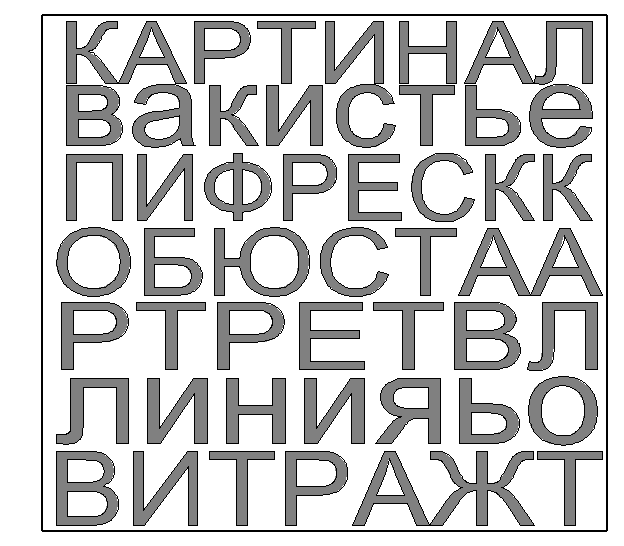 Ответ:  _____________________________________________________________________________________________________________________________________________Задай соответствие стрелками«Найди пару», составить слова из предлагаемых слогов, находящихся в разных столбиках.  Выписать пять фамилий великих художников. 		ПОЛЕ		 ВИН РЕ			 РОВЛЕВИ		 БЕЛЬ 	КОРО 		 РОВ ПЕ 			 ТАН  	ШИШ		 КОВ 	СУ			 ПИН 	ВРУ			 КИН 	СЕ			 НОВ 	Ответ:  ________________________________________________________________Разгадай ребусы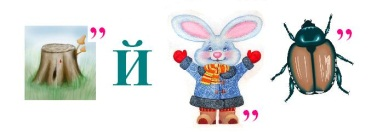 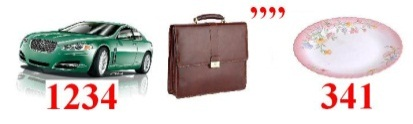 __________________________                _______________________________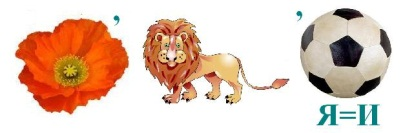 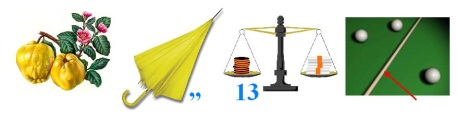 _________________________                    ______________________________ Определите великого художника и название очаровательной картины по этому чудесному изображению: 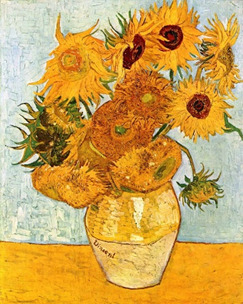 Винсент Ван Гог «Подсолнухи»;Исаак Левитан «Осенний блюз»;Илья Ефимович Репин «Бурлаки на Волге Определите автора и название работы шедевра изобразительного искусства по изображению: 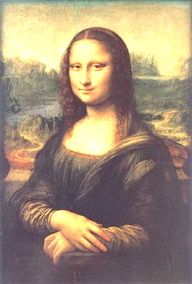 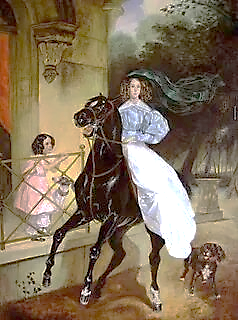 	Ответ:_____________________           ______________________  Выбери из списка только художественные музеи нашей страны …Эрмитаж, Русский музей, Музей им. И.С.ПушкинаТретьяковская галерея, Лувр, ПрадоЛувр, Прадо, Эрмитаж Продолжи пословицу:«Была б лишь охота - наладится любая …»  ____________________ Творчское задание.  Тема: “Цветок с моей мечтой”Нарисовать в горшке ствол, а вот дальше, вместо распустившихся листьев надо нарисовать то, о чём мечтаешь.  Количество листьев может быть разным.  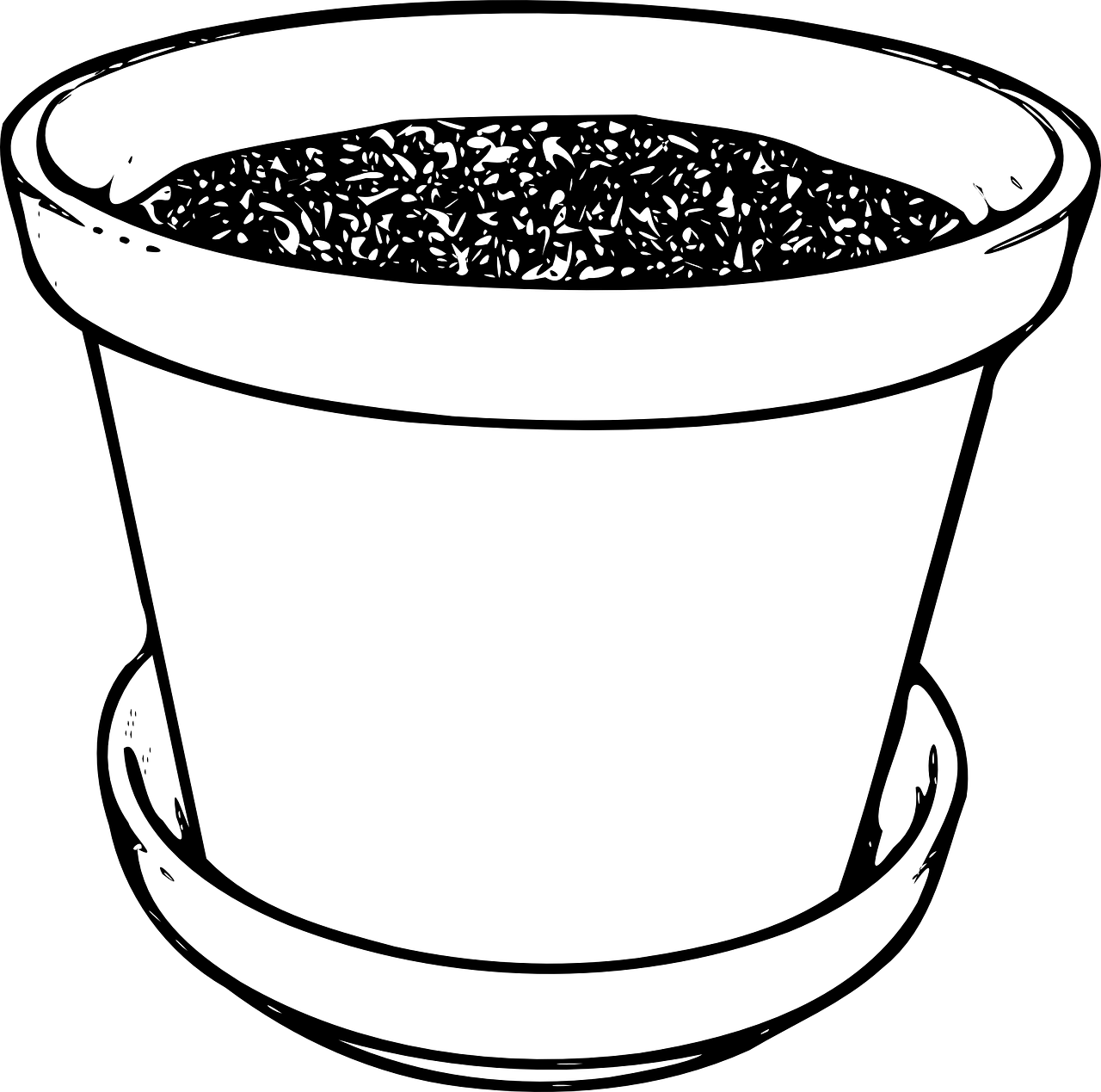 Вид портретаОсобенности портретаПарадный Добродушно – юмористическое изображение человекаКамерный Сатирическое или юмористическое изображение, в котором комический эффект создаётся преувеличением некоторых чертКарикатура Изображение индивидуальных особенностей человека и его внутреннего мираШарж Изображение  положения героя в обществе